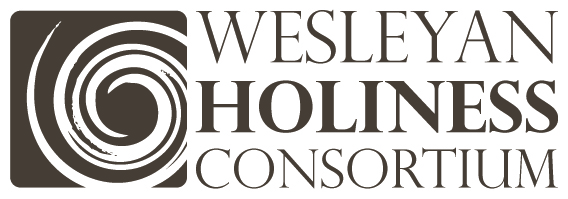 UPDATE ReportNovember 5, 2013 I am happy to report to you in the wake of our most recent Steering Committee meeting and Board meeting held on November 1 at the Western Territorial Headquarters of the Salvation Army.  Commissioner Jim Knaggs and his entire staff were simply wonderful in making us feel at home.  Thank you!  And thank you to Don Thorsen on providing each member a gift copy of his new book: Calvin vs Wesley: Bringing Belief in Line with Practice.	The Steering Committee, as you may recall, is comprised of a representative that you have named, as well as the Regional Coordinators of the various Networks, and at large persons. 25 persons plus leadership team gathered to accelerate the movement of holiness in the 21st Century.  Thank you!Steering Committee – highlights of the Steering Committee include:George Wood – General Superintendent of the Assemblies of God guided us in devotions to lay the foundation for our day.  Forgetting our old nature and becoming new!Mendell Thompson – CEO of America’s Christian Credit Union along with the COO and CFO lunched with us as a way to express our appreciation for the strong and continuing partnership in this holiness mission.Extended an invitation to World Gospel Mission (WGM) to name a representative to the Steering Committee as they have requested full participation in the mission of the WHC.Celebrated the launch of three new books by Aldersgate Press:A Good Walk Home, Larry Walkemeyer;Color Me Holy, Hubert Harriman & Barry Callen;Work That Matters, Kevin Brown & Michael Wiese;Confirmed new leadership roles on the team:Carla Sunberg – Coordinator of Regional Networks;Kate Wallace – Coordinator of WHC Freedom Network;Dan Schafer – Operations Manager for Aldersgate Press;Discussed new ideas for better focus in five areas – Funding, Aldersgate Press, Regional Networks, Freedom Network, Social Media.Blessed by reports from each Network Coordinators and Affinity Group Coordinators –      Seattle - Lloyd Moritz;			ii. Portland -  Bud Pugh;Los Angeles - Kimberly Dirmann;	iv. St. Louis - Ray Brewer;Indiana - Joe James; 			vi.  E.Ohio - Chuck Sunberg;Philadelphia - Steve Tourville;		viii. Sao Paulo - Ildo Mello;Rio - Clovis Paradela; 			 x.   Brasilia - Misael Lemos.     f.	As well as Affinity Networks – 	      i.        WHC Presidents’ Network - Shirley Mullen;	     ii.	    WH Women Clergy - Lucia Delamarter;    WHC Freedom Network - Kate Wallace.New National Network – in response to a strong request from the African Gospel Church, we will be convening a first gathering of leaders on May 13, 2014 in Nairobi, Kenya. Please forward to me any contact information for your leaders in Kenya that would be blessed by a WHC network.New Funding Year – The unity and impact of our work extends to our financial commitment together.  I plan to send a letter inviting your contribution for 2014 soon and as you requested, an invoice will go directly to your Finance Office.  We together appreciate the joint commitment.Thank you for a strong response to this work of unity in holiness!Kevin 